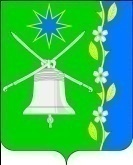 СОВЕТ НОВОБЕЙСУГСКОГО СЕЛЬСКОГО ПОСЕЛЕНИЯВЫСЕЛКОВСКОГО РАЙОНА 2 сессия 4 созываРЕШЕНИЕ23.10.2019                                                                                   №7-16станица НовобейсугскаяО рассмотрении и опубликовании проекта решения Совета Новобейсугского сельского поселения Выселковского района «Об индикативном плане социально-экономического развития Новобейсугского сельского поселения Выселковского района на 2020 год», назначении даты проведения публичных слушаний, создании оргкомитета по проведению публичных слушаний, установлении порядка учета и участия граждан»        В соответствии  счастью 2 статьи 28, пунктом 2 части 10 статьи 35 Федерального закона от 06 октября 2003 года №131-ФЗ «Об общих принципах организации  местного самоуправления в Российской Федерации, статьей 70 Устава Новобейсугского сельского поселения Выселковского района, Совет Новобейсугского сельского поселения Выселковского района решил:Опубликовать проект решения Совета   Новобейсугского   сельскогопоселения Выселковского района «Об индикативном плане социально-экономического развития Новобейсугского сельского поселения Выселковского района на 2020 год» (приложение №1).Назначить проведение публичных слушаний по теме «Рассмотрениепроекта индикативного плана социально-экономического развития Новобейсугского сельского поселения Выселковского района на 2020год» на 11 ноября 2019 года в 14-00 часов по адресу: Краснодарский край, Выселковский район, станица Новобейсугская, улица Демьяненко, №2, администрация Новобейсугского сельского поселения Выселковского района, актовый зал.Создать   организационный    комитет     по   поведению публичныхслушаний по теме  «Рассмотрение индикативного плана социально-экономического развития Новобейсугского сельского поселения Выселковского района на 2020 год» (приложение № 2).Утвердить   порядок    учета   предложений    и    участия граждан вобсуждении проекта индикативного плана социально-экономического развития Новобейсугского сельского поселения Выселковского района на 2020 год  (приложение № 3). Создать рабочую группу по учету предложений по проекту бюджета«Рассмотрение проекта индикативного плана социально-экономического развития Новобейсугского сельского поселения Выселковского района на 2020 год  (приложению № 4).        6. Контроль   за    выполнением    настоящего    решения    возложить    на руководителя  муниципального казенного учреждения «Централизованная бухгалтерия Новобейсугского сельского поселения Выселковского района» Н.А. Пруцко.7. Настоящее решение вступает в силу с момента его официального опубликования.Глава Новобейсугского сельского поселения Выселковского района                                                                    В.В. Василенко